                  Observation Note Taking Form	 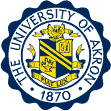 Teacher Candidate:Observer’s Name: Lesson Topic:Date:Observation Notes:       Use the below ratings for the standards listed below:EE=exceeds expectations      ME=Meets expectations    E=Emerging  NN=Does Not Meet ExpectationsO=Optional/Not ObservedStrengths:       Recommendations:     Observation Notes:       Use the below ratings for the standards listed below:EE=exceeds expectations      ME=Meets expectations    E=Emerging  NN=Does Not Meet ExpectationsO=Optional/Not ObservedGoals/Next Steps for Teacher Candidate:Supervisor/Mentor’s Next Steps:Next Observation Date: Focus:___	1: Understands student learning, development,          diversity___	Knowledge of students  ___	Knowledge of student development ___	Expect all students will achieve___	Model respect for diversity ___	Identifies intervention needed for enrichment,     	reinforcement, remediation___	2:  Knowledge of content area___	Knowledge content and how to teach it to students___	Use of instructional strategies to teach concepts___	Knowledge of district and state contents___	Ability to use cross-curricular approach___	Ability to make content relevant___	3:  Varied assessments for instruction and 	evaluation to ensure student learning___	Use of varied diagnostic, formative and summative 	assessments and how to use data generated___	Analyze data to monitor student learning___	Plan, differentiate and modify instruction___	Communicate progress with various stakeholders___	Use of self-assessment and goal setting___	4:  Plan and deliver effective instruction for each 	   learner___	Align instructional goals with district and state 	standards___	Address the achievement gap___	Link learning activities to defined goals___	Plans instructional design and delivery based on 	students think and learn___	Differentiates instruction to support learning needs of 	all___	Activities help student become independent learners 	and complex problem solvers___	Use of technology and resources to enhance 	learning___	5:  Learning environments that promote high levels     		of learning and achievement___	Treat students fairly in respectful environment___	Environment is physically and emotionally safe___	Motivate students to work productively and assume     	responsibility for learning___	Students work independently, collaboratively and/or as 	a whole class___	Maintain environment conducive to learning for all___	6:  Collaborate and communicate with 	     stakeholders to support student learning___	Communicate clearly and effectively___	Share responsibility with parents to support student 	learning, emotional and physical development and 	mental health___	Collaborate with school stakeholders___	Collaborate with community to promote positive 	environment for student learning___	7:  Assume responsibility for professional growth 	     and serve a s member of a learning community___	Follow ethics, policies and legal codes of professional 	conduct take responsibility for engaging in continuous 	and purposeful professional development___	Be an agent of change to impact teaching quality, 	school improvements and student achievement.___	Other ___	Timely lesson plans___	Professional Dispositions___	Attendance